Пенсионный фонд Российской Федерации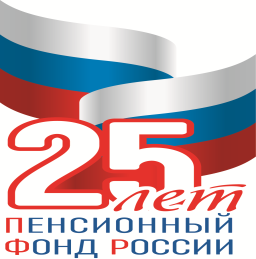 ИнформируетБонус за долголетиеРазмер страховой пенсии по старости у каждого пенсионера индивидуален и зависит от таких показателей, как величина заработка, стаж и количество заработанных пенсионных баллов. Фиксированная выплата назначается к страховой пенсии по стрости в определённом законодательством размере и сегодня составляет 4383,59 рублей.Однако, пенсионерам, получающим страховую пенсию по старости, которым исполняется 80 лет, к уже имеющейся фиксированной выплате «прибавляется» ещё 4383,59 рублей, поэтому новый размер выплаты составляет 8767,18 рублей. Пенсия повышается автоматически со дня исполнения пенсионеру 80 лет, поэтому подавать заявление не нужно. Исключение составляют:- инвалиды I группы, у которых повышенная фиксированная выплата страховой пенсии назначена с момента установления инвалидности независимо от возраста,- пенсионеры, получающие страховую пенсию по случаю потери кормильца, которым исполняется 80 лет.УПФР   в   г.  Вышнем   Волочке                                                                и    Вышневолоцком   районеТверской   области (межрайонное)   